مقایسه وزنی دیوار داخلی با ضخامت متوسط 11 سانتیمتر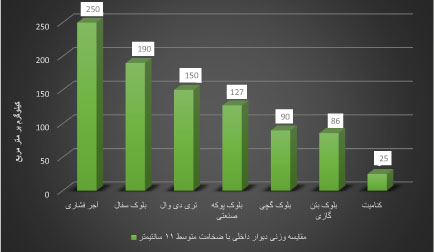 مقایسه وزنی دیوار داخلی با ضخامت متوسط 18 سانتیمتر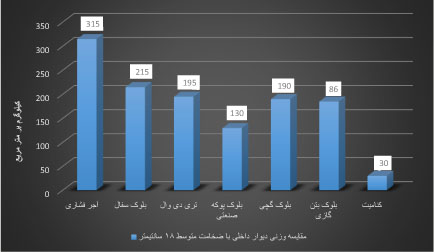 مقایسه شاخص کاهش صدا دیوار داخلی فایبرسمنت بورد(کنامیت)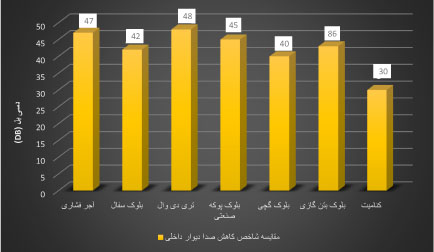 